San Fernando College Anexo T.P.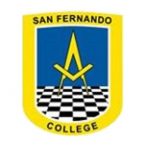 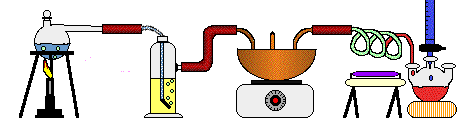 Asignatura: QuímicaProf. Elena Sepúlveda AUnidad: Estequiometria: Guía aplicadaEstimados y estimadas, recordar que durante el mes de agosto, deben realizar las guías de trabajo, ya que el contenido visto en ellas se evaluara en la semana de evaluación. Es importante que asistan a clases o se justifiquen por algún medio, ya que el asistir a las clases virtuales corresponde al 30% de su nota final. Es por este motivo que para facilitar el trabajo utilizaremos desde el mes de Agosto la aplicación Classroom que se encuentra asociada a su correo de Gmail.Para poder ingresar a la aplicación, comparto los códigos de ingreso para cada curso:Actividad: Realizar análisis en sus cuadernos de los siguientes datos de masas molares y moleculares:1.- Con las siguientes masas molares y moleculares completar las siguientes tablas Masa molar Fe= 56g/mol Masa molar Pb= 207g/mol Masa molar Ba= 137g/mol Masa molecular  del NaCl= 58g/mol Masa molecular  del CCl4= 154g/mol II.  a) Para calcular la cantidad de moles, cuando por ejemplo no tenemos 56 g de átomos de Fe, sino que tenemos por ejemplo 112g de Fe:Respuesta: Existen dos formas de resolver el ejercicio, hoy les enseñare a utilizar la regla de tres simple: b) Calcular la cantidad de gramos de Ba que hay en 3 moles de elemento. Ejercicios: 1.- Calcular la cantidad de moles que hay en 350 g de Fe.2.- Calcular la cantidad de gramos en 5 moles de Fe.3.- Calcular la cantidad de moles que hay en 150 g de Pb. 4.- Calcular la cantidad de gramos en 4 moles de Pb.5.- Calcular la cantidad de moles que hay en 450 g de CCl4.6.- Calcular la cantidad de gramos en 2 moles de CCl4.7.- Calcular la cantidad de moles que hay en 200 g de NaCl.8.- Calcular la cantidad de gramos en 3 moles de NaCl. RECORDAR REALIZAR SUS EJERCICIOS EN SU CUADERNO,  VUELVO A MENCIONAR QUE LA EVALUACIÓN SERÁ DE LOS CONTENIDOS TRABAJADOS EN LAS GUÍAS N°1 Y N°2 DEL MES DE AGOSTO, POR LO QUE ES DE VITAL IMPORTANCIA QUE USTED LAS REALICE, YA QUE EL ITEMS DE CONTENIDO EQUIVALE AL 50% DE SU NOTA FINAL DEL MES DE AGOSTO.ADEMÁS SOLICITARLES QUE ORGANICEN SUS TIEMPOS PARA TRABAJAR DE LUNES A VIERNES EN SUS ACTIVIDADES ACADÉMICAS, YA QUE LOS FINES DE SEMANA SON PARA DESCANSAR Y COMPARTIR CON SUS FAMILIAS. Asignatura: Química Semana:  10 al 14 de agosto  Semana:  10 al 14 de agosto N° De La Guía: 2Título de la Guía: EstequiometriaTítulo de la Guía: EstequiometriaTítulo de la Guía: EstequiometriaTítulo de la Guía: EstequiometriaObjetivo de Aprendizaje (OA): Realizar cálculo de masas molares y moleculares de elementos y compuestos químicos. Establecer cantidad de moles de una sustancia. Objetivo de Aprendizaje (OA): Realizar cálculo de masas molares y moleculares de elementos y compuestos químicos. Establecer cantidad de moles de una sustancia. Objetivo de Aprendizaje (OA): Realizar cálculo de masas molares y moleculares de elementos y compuestos químicos. Establecer cantidad de moles de una sustancia. Habilidades: Comprender, Analizar, Establecer, Comparar, Aplicar, Inferir.  Nombre Docente: Elena Sepúlveda. Nombre Docente: Elena Sepúlveda.  Correo: esepulveda@sanfernandocollege.cl  Correo: esepulveda@sanfernandocollege.cl Nombre Estudiante:Nombre Estudiante:Nombre Estudiante:Curso: 1° Medio ___Curso Código de ingreso a Classroom 1° medio D 32pidz41° medio E4l2yugq1° medio Fo3l77smCantidad de moles en 56 g  de FeCantidad de gramos en 1 mol de FeCantidad de átomos en 1 mol de FeCantidad de átomos en 56g de FeCantidad de moles en 207 g  de PbCantidad de gramos en 1 mol de PbCantidad de átomos en 1 mol de PbCantidad de átomos en 207g de PbCantidad de moles en 137 g  de BaCantidad de gramos en 1 mol de BaCantidad de átomos en 1 mol de BaCantidad de átomos en 137g de BaCantidad de moles en 58 g  de NaClCantidad de gramos en 1 mol de NaClCantidad de moléculas en 1 mol de NaClCantidad de moléculas en 58 g de NaClCantidad de moles en 154 g  de CCl4Cantidad de gramos en 1 mol de CCl4Cantidad de moléculas en 1 mol de CCl4Cantidad de moléculas en 154 g de CCl41° parte Según la masa molar del Fe=56g/mol, existen 56 g en 1 mol 2° parte Analizamos el enunciado, tenemos 112 g de Fe y no sabemos a cuantos moles equivale esa cantidad de gramos. 3° Parte Unir datos: 1 mol de Fe56 g X mol de Fe112g Para resolver:= 2 moles Respuesta:  En 112g de Fe equivalen a 2 moles. 1° parte Según la masa molar del Ba=137 g/mol, existen 137 g en 1 mol 2° parte Analizamos el enunciado, tenemos 3 moles de Ba  y no sabemos a cuantos gramos equivale esa cantidad de moles. 3° Parte Unir datos: 1 mol de Ba  137 g 3 mol de Ba X g Para resolver:= 411 g de Ba  Respuesta:  En 3 moles de Ba equivalen a 411 g. 